8 апреля 2022 года Богучарская центральная библиотека ко Всемирному дню здоровья провела беседу-консультацию «Из чего состоит здоровье?» с учащимися пятого класса БСОШ №1. Ребята совершили виртуальное путешествие с Цветком здоровья, где каждый лепесток означал одну из составляющих здоровья человека: «Правильное питание», «Режим дня», «Личная гигиена», «Нет вредным привычкам!», «Зарядка и спорт», «Закаливание и безопасное поведение на улице, дома и в школе». Беседу сопровождала медиа-презентация, где в доступной для ребят форме иллюстрировался каждый пункт-лепесток. Ребята сыграли в небольшой сценке, показывающей, как плохо влияют алкоголь и курение на лёгкие, мозг и сердце человека. В финале беседы был сделан вывод – здоровье человека зависит от него самого, как он относится к нему с детства. Библиотекари посоветовали ребятам быть внимательными и бережно относиться к своему здоровью, укреплять его и заботиться о нём, заниматься спортом и вести здоровый образ жизни.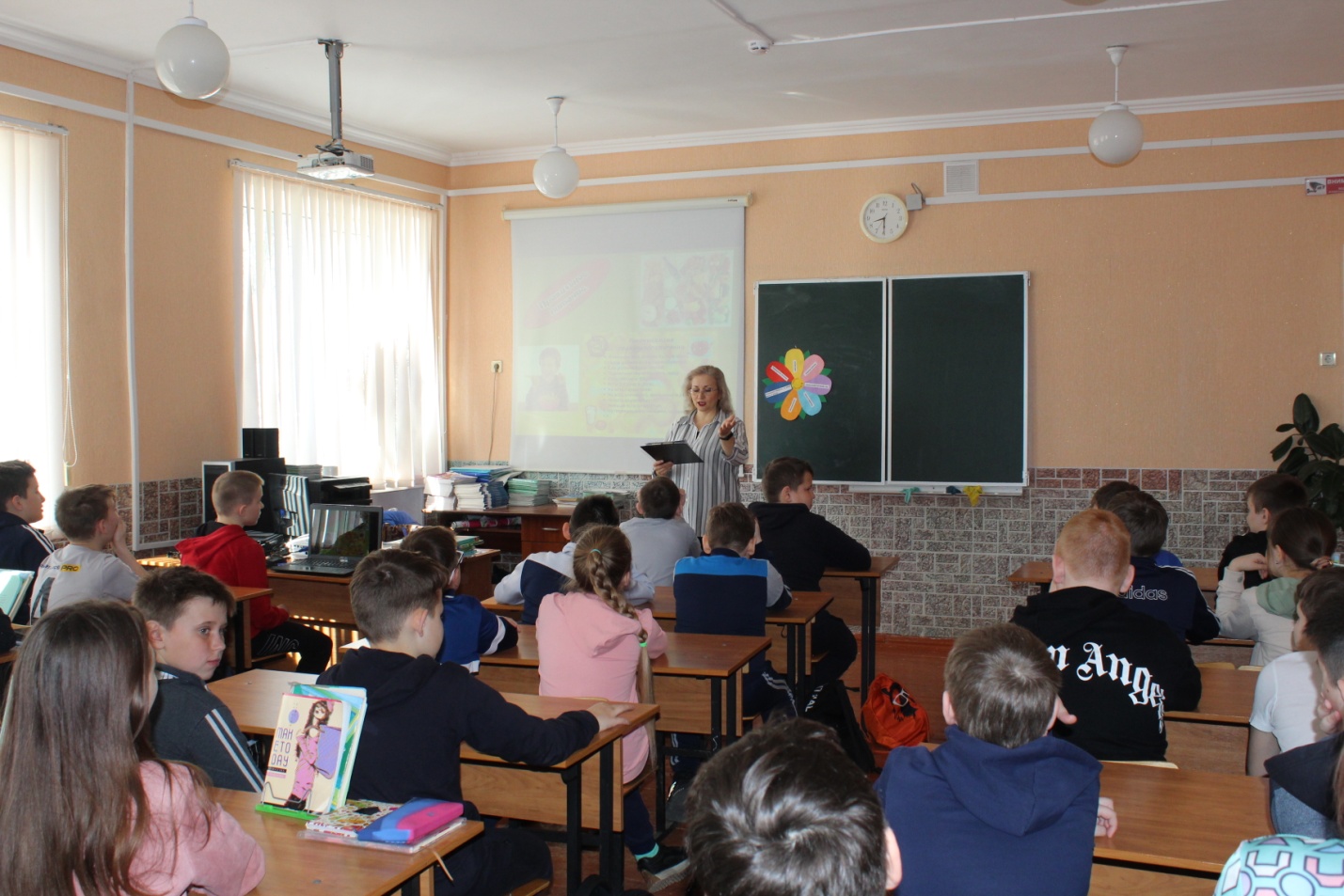 